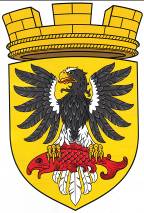 МУНИЦИПАЛЬНОЕ ОБРАЗОВАНИЕ«ЕЛИЗОВСКОЕ ГОРОДСКОЕ ПОСЕЛЕНИЕ»Собрание депутатов Елизовского городского поселенияВТОРОЙ СОЗЫВ,     СОРОК  ПЯТАЯ   СЕССИЯРЕШЕНИЕ № 864г. Елизово            						                         11 февраля 2016 год         Рассмотрев проект муниципального нормативного правового акта «О внесении изменений в Положение «О муниципальных должностях, муниципальной службе в Елизовском городском поселении» от 26.11.2015 года № 237 - НПА»,  внесенный Главой администрации Елизовского городского поселения, руководствуясь Федеральным законом от 06.10.2003 №131-ФЗ «Об общих принципах организации местного самоуправления в Российской Федерации», Федеральным законом от 02.03.2007 №25-ФЗ «О муниципальной службе в Российской Федерации»,  Законом Камчатского края от 04.05.2008 №58 «О муниципальной службе в Камчатском крае» Законом Камчатского края от 04.05.2008 №59 «О муниципальных должностях в Камчатском крае» и Уставом Елизовского городского поселения,Собрание депутатов Елизовского городского поселенияРЕШИЛО:1. Принять муниципальный нормативный правой акт «О внесении изменений в Положение «О муниципальных должностях, муниципальной службе в Елизовском городском поселении» от 26.11.2015 года № 237 -НПА»».2. Направить муниципальный нормативный правой акт «О внесении изменений в Положение «О муниципальных должностях, муниципальной службе в Елизовском городском поселении» от 26.11.2015 года № 237 - НПА» Главе Елизовского городского поселения для подписания и опубликования (обнародования).Глава Елизовского городского поселения - председатель Собрания депутатовЕлизовского городского поселения                                                А.А. Шергальдин ЕЛИЗОВСКИЙ МУНИЦИПАЛЬНЫЙ РАЙОНЕЛИЗОВСКОЕ ГОРОДСКОЕ ПОСЕЛЕНИЕМуниципальный нормативный правовой актО внесении изменений в Положение «О муниципальных должностях, муниципальной службе в Елизовском городском поселении» от 26.11.2015 года № 237 - НПАПринят Решением Собрания депутатов Елизовского городского поселенияот 11 февраля 2016 года № 864        Статья 1.  Внести в муниципальный нормативный правой акт «Положение «О муниципальных должностях, муниципальной службе в Елизовском городском поселении» от 26.11.2015 года № 237 – НПА, принятый Решением Собрания депутатов Елизовского городского поселения от 26  ноября 2015 года № 819, следующие изменения:Часть 6 статьи 3 Главы 2 изложить в следующей редакции: «6. Лица, замещающие муниципальные должности, обязаны соблюдать ограничения, запреты, исполнять обязанности, которые установлены Федеральным законом от 25.12.2008 N 273-ФЗ «О противодействии коррупции» (далее - Федеральный закон «О противодействии коррупции») и другими федеральными законами. Полномочия лиц, замещающих муниципальные должности, прекращаются досрочно в случае несоблюдения ограничений, запретов, неисполнения обязанностей, установленных Федеральным законом «О противодействии коррупции», Федеральным законом от 03.12.2012 N 230-ФЗ «О контроле за соответствием расходов лиц, замещающих государственные должности, и иных лиц их доходам», Федеральным законом от 07.05.2013 N 79-ФЗ «О запрете отдельным категориям лиц открывать и иметь счета (вклады), хранить наличные денежные средства и ценности в иностранных банках, расположенных за пределами территории Российской Федерации, владеть и (или) пользоваться иностранными финансовыми инструментами».В абзаце втором части 7 статьи 3 Главы 2 слова: «на постоянной основе» - исключить.Часть 4 статьи 27 Главы 3 изложить в следующей редакции: «4. Выплата материальной помощи производится в порядке, установленном правовым актом руководителя соответствующего органа местного самоуправления Елизовского городского поселения.».Часть 2 статьи 33 Главы 3 изложить в следующей редакции: «2. Определение размера пенсии за выслугу лет муниципального служащего осуществляется в соответствии с соотношением должностей муниципальной службы в Елизовском городском поселении и должностей государственной гражданской службы в Камчатском крае, установленным Законом Камчатского края от 04.05.2008 № 58 «О муниципальной службе в Камчатском крае».».Приложение № 4 изложить в следующей редакции:«Приложение № 4 к Положению «О муниципальных должностях муниципальной службе в Елизовском городском поселении»Размеры должностных окладов, ежемесячного денежного поощрения и ежемесячной надбавки к должностному окладу за особые условия муниципальной службы муниципальных служащих в Елизовском городском поселении».Статья 2. Настоящий муниципальный нормативный правовой акт вступает в силу после его официального опубликования (обнародования).Глава Елизовского городского поселения 	                  	  А.А. Шергальдин№ 250-НПА    « 15 »   февраля  2016 годаО принятии муниципального нормативного правового акта «О внесении изменений в Положение «О муниципальных должностях, муниципальной службе в Елизовском городском поселении» от 26.11.2015 года №237 - НПА»Наименование должностиРазмер должностного оклада(в рублях)Размер ежемесячного денежного поощрения (количество должностных окладов в месяц)Предельный размер ежемесячной надбавки к должностному окладу за особые условия муниципальной службы (в процентах к должностному окладу)Глава администрации Елизовского городского  поселения, назначенный на должность по контракту 135652,75200Заместитель главы администрации Елизовского городского  поселения 105812,75200Заместитель главы администрации Елизовского городского поселения – руководитель (начальник, председатель) комитета, управления Елизовского городского поселения105812,75200Руководитель аппарата Собрания депутатов Елизовского городского поселения97882,15200Руководитель комитета, управления администрации поселения90451,45180Заместитель руководителя аппарата Собрания депутатов Елизовского городского поселения – начальник управления90451,55180Заместитель руководителя аппарата Собрания депутатов Елизовского городского поселения – начальник отдела90451,55180Заместитель руководителя комитета, управления администрации Елизовского городского поселения – начальник отдела81411,50180Начальник самостоятельного отдела администрации Елизовского городского поселения73641,60150Начальник отдела в составе комитета, управления администрации Елизовского городского поселения67241,15150Начальник отдела в аппарате Собрания депутатов Елизовского городского поселения74781,15150Советник  председателя Собрания депутатов Елизовского городского поселения68761,75120Советник60670,82120Консультант 55460,8090Главный специалист – эксперт45101,2060Помощник Главы Елизовского городского поселения45070,65120Помощник председателя Собрания депутатов Елизовского городского поселения50060,65120Ведущий специалист – эксперт администрации Елизовского городского поселения 41851,1060Ведущий специалист 3 разряда Собрания депутатов Елизовского городского поселения 50270,6590Специалист-эксперт администрации Елизовского городского поселения38610,7560Старший специалист 1 разряда  Собрания депутатов Елизовского городского поселения38610,7560Специалист I разряда38170,4010Председатель (руководитель) контрольного органа Елизовского городского поселения135652,75200Аудитор86002,15200Инспектор61751,55100